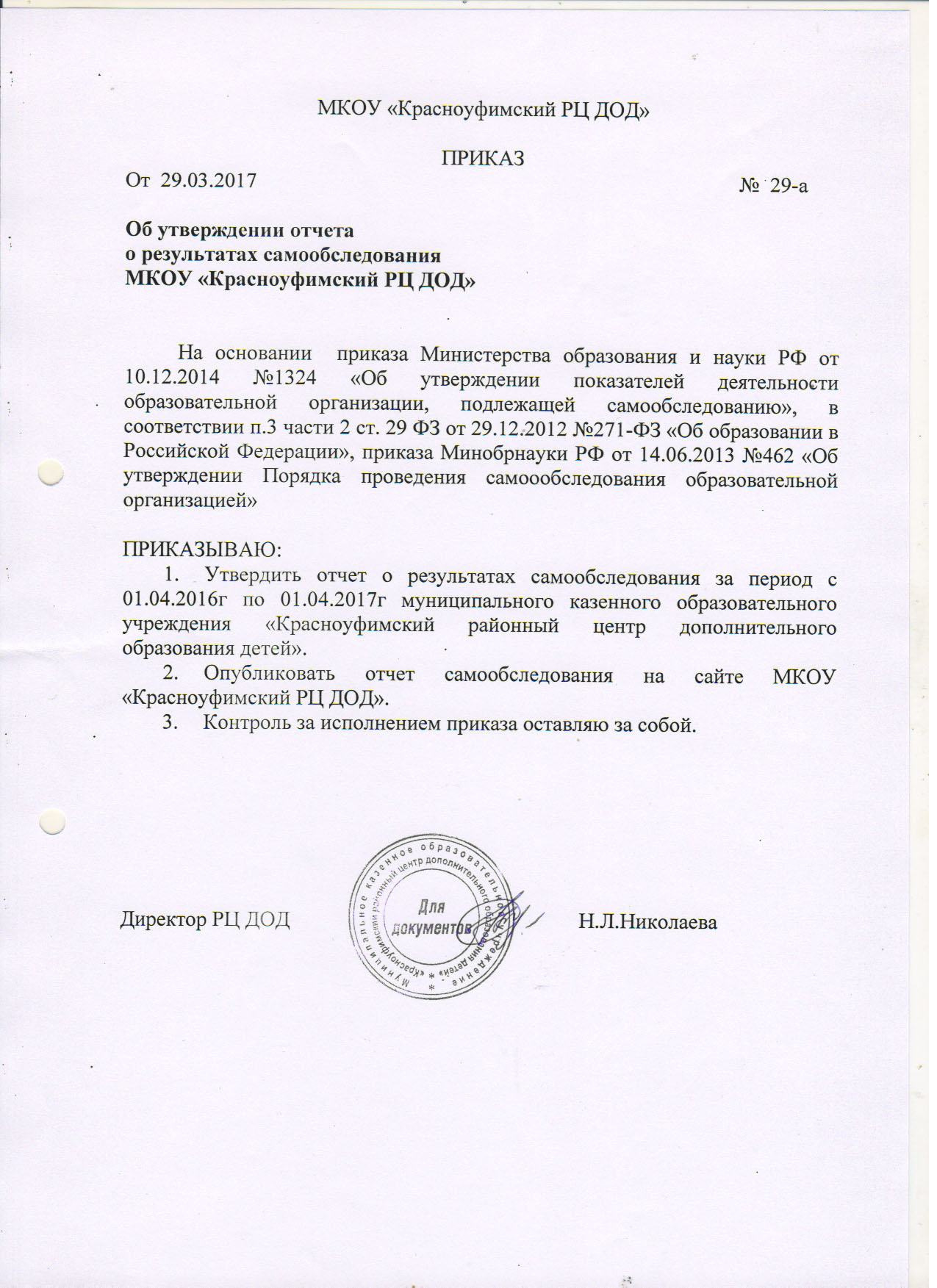 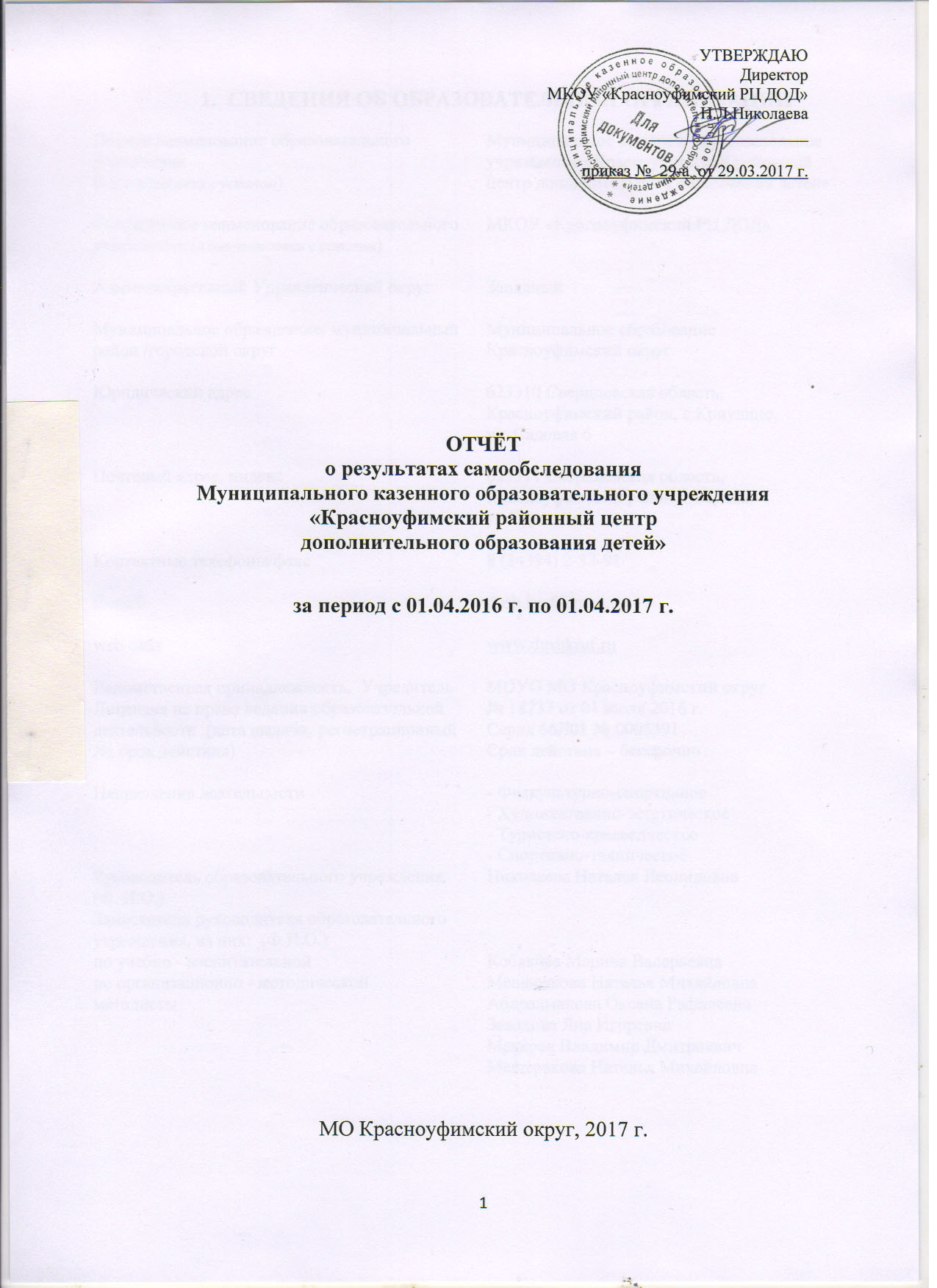 СВЕДЕНИЯ ОБ ОБРАЗОВАТЕЛЬНОЙ ОРГАНИЗАЦИИОЦЕНКА ДЕЯТЕЛЬНОСТИ ОРГАНИЗАЦИИПолное наименование образовательного учреждения (в соответствии с уставом)Муниципальное казенное образовательное учреждение «Красноуфимский районный центр дополнительного образования детей»Сокращенное наименование образовательного учреждения (в соответствии с уставом)МКОУ «Красноуфимский РЦ ДОД»Административный Управленческий округЗападныйМуниципальное образование/ муниципальный район /городской округМуниципальное образование Красноуфимский округЮридический адрес623310 Свердловская область, Красноуфимский район, с.Криулино, ул..Садовая 6Почтовый адрес, индекс623311 Свердловская область, Красноуфимский район,п.Сарана,ул.Горького 1Контактные телефоны/факс8 (34394) 2-32-91E-maildush.kruf@mail.ruweb-сайтwww.dushkruf.ruВедомственная принадлежность,  УчредительМОУО МО Красноуфимский округЛицензия на право ведения образовательной деятельности  (дата выдачи, регистрационный №, срок действия)№ 18737 от 01 июля 2016 г.Серия 66Л01 № 0005391Срок действия – бессрочноНаправления деятельности- Физкультурно-спортивное- Художественно-эстетическое- Туристско-краеведческое- Спортивно-техническоеРуководитель образовательного учреждения(Ф. И.О.)Николаева Наталья ЛеонидовнаЗаместители руководителя образовательного учреждения, из них:  (Ф.И.О.)по учебно - воспитательнойКобякова Марина Валерьевнапо организационно - методическойМещерякова Наталья МихайловнаметодистыАбдрахманова Оксана РафилевнаЗаводова Яна ИгоревнаМакаров Владимир ДмитриевичМещерякова Наталья Михайловна№ п/пПоказателиЕдиница измеренияДанные по учреждению1.Образовательная деятельность1.1Общая численность учащихся, в том числе:человек10931.1.1Детей дошкольного возраста (3-7 лет)человек321.1.2Детей младшего школьного возраста (7-11 лет)человек4691.1.3Детей среднего школьного возраста (11-15 лет)человек4361.1.4Детей старшего школьного возраста (15-17 лет)человек1561.2Численность учащихся, обучающихся по образовательным программам по договорам об оказании платных образовательных услугчеловек01.3Численность/удельный вес численности учащихся, занимающихся в 2-х и более объединениях (кружках, секциях, клубах), в общей численности учащихсячеловек/%284/26%1.4Численность/удельный вес численности учащихся с применением дистанционных образовательных технологий, электронного обучения, в общей численности учащихсячеловек/%01.5Численность/удельный вес численности учащихся по образовательным программам для детей с выдающимися способностями, в общей численности учащихсячеловек/%01.6Численность/удельный вес численности учащихся по образовательным программам, направленным на работу с детьми с особыми потребностями в образовании, в общей численности учащихся, в том числе:человек/%01.6.1Учащиеся с ограниченными возможностями здоровьячеловек/%12/ 1%1.6.2Дети-сироты, дети, оставшиеся без попечения родителейчеловек/%21/ 2%1.6.3Дети-мигрантычеловек/%01.6.4Дети, попавшие в трудную жизненную ситуациючеловек/%544/ 50%1.7Численность/удельный вес численности учащихся, занимающихся учебно-исследовательской, проектной деятельностью, в общей численности учащихсячеловек/%38/4%1.8Численность/удельный вес численности учащихся, принявших участие в массовых мероприятиях (конкурсы, соревнования, фестивали, конференции), в общей численности учащихся, в том числе:человек/%2397/100%1.8.1На муниципальном уровнечеловек/%1292/ 54%1.8.2На региональном уровнечеловек/%205/ 9%1.8.3На межрегиональном уровнечеловек/%25/ 1%1.8.4На федеральном уровнечеловек/%1/ 0,4%1.8.5На международном уровнечеловек/%01.9Численность/удельный вес численности учащихся-победителей и призеров массовых мероприятий (конкурсы, соревнования, фестивали, конференции), в общей численности учащихся, в том числе:человек/%1434/60%1.9.1На муниципальном уровнечеловек/%669/ 52%1.9.2На региональном уровнечеловек/%139/ 10%1.9.3На межрегиональном уровнечеловек/%15/ 1%1.9.4На федеральном уровнечеловек/%01.9.5На международном уровнечеловек/%01.10Численность/удельный вес численности учащихся, участвующих в образовательных и социальных проектах, в общей численности учащихся, в том числе:человек/%01.10.1Муниципального уровнячеловек/%01.10.2Регионального уровнячеловек/%01.10.3Межрегионального уровнячеловек/%01.10.4Федерального уровнячеловек/%01.10.5Международного уровнячеловек/%01.11Количество массовых мероприятий, проведенных образовательной организацией, в том числе:единиц611.11.1На муниципальном уровнеединиц611.11.2На региональном уровнеединиц01.11.3На межрегиональном уровнеединиц01.11.4На федеральном уровнеединиц01.11.5На международном уровнеединиц01.12Общая численность педагогических работниковчеловек37 1.13Численность/удельный вес численности педагогических работников, имеющих высшее образование, в общей численности педагогических работниковчеловек/%24/65%1.14Численность/удельный вес численности педагогических работников, имеющих высшее образование педагогической направленности (профиля), в общей численности педагогических работниковчеловек/%22/59%1.15Численность/удельный вес численности педагогических работников, имеющих среднее профессиональное образование, в общей численности педагогических работниковчеловек/%10/ 27%1.16Численность/удельный вес численности педагогических работников, имеющих среднее профессиональное образование педагогической направленности (профиля), в общей численности педагогических работниковчеловек/%6/ 16%1.17Численность/удельный вес численности педагогических работников, которым по результатам аттестации присвоена квалификационная категория в общей численности педагогических работников, в том числе:человек/%20/ 54%1.17.1Высшаячеловек/%1/ 3%1.17.2Перваячеловек/%19/51%1.18Численность/удельный вес численности педагогических работников в общей численности педагогических работников, педагогический стаж работы которых составляет:человек/%1.18.1До 5 летчеловек/%3/ 8%1.18.2Свыше 30 летчеловек/%9/ 24%1.19Численность/удельный вес численности педагогических работников в общей численности педагогических работников в возрасте до 30 летчеловек/%5/ 13,5%1.20Численность/удельный вес численности педагогических работников в общей численности педагогических работников в возрасте от 55 летчеловек/%11/ 30%1.21Численность/удельный вес численности педагогических и административно-хозяйственных работников, прошедших за последние 5 лет повышение квалификации/профессиональную переподготовку по профилю педагогической деятельности или иной осуществляемой в образовательной организации деятельности, в общей численности педагогических и административно-хозяйственных работников,человек/%48/ 100%1.22Численность/удельный вес численности специалистов, обеспечивающих методическую деятельность образовательной организации, в общей численности сотрудников образовательной организациичеловек/%4/ 8%1.23Количество публикаций, подготовленных педагогическими работниками образовательной организации:1.23.1За 3 годаединиц131.23.2За отчетный периодединиц51.24Наличие в организации дополнительного образования системы психолого-педагогической поддержки одаренных детей, иных групп детей, требующих повышенного педагогического вниманияда/нетнет2.Инфраструктура2.1Количество компьютеров в расчете на одного учащегосяединиц02.2Количество помещений для осуществления образовательной деятельности, в том числе:единиц2.2.1Учебный классединиц12.2.2Лабораторияединиц02.2.3Мастерскаяединиц02.2.4Танцевальный классединиц12.2.5Спортивный залединиц12.2.6Бассейнединиц02.3Количество помещений для организации досуговой деятельности учащихся, в том числе:единиц02.3.1Актовый залединиц02.3.2Концертный залединиц02.3.3Игровое помещениеединиц02.4Наличие загородных оздоровительных лагерей, баз отдыхада/нетнет2.5Наличие в образовательной организации системы электронного документооборотада/нетда2.6Наличие читального зала библиотеки, в том числе:да/нетнет2.6.1С обеспечением возможности работы на стационарных компьютерах или использования переносных компьютеровда/нетнет2.6.2С медиатекойда/нетнет2.6.3Оснащенного средствами сканирования и распознавания текстовда/нетнет2.6.4С выходом в Интернет с компьютеров, расположенных в помещении библиотекида/нетнет2.6.5С контролируемой распечаткой бумажных материаловда/нетнет2.7Численность/удельный вес численности учащихся, которым обеспечена возможность пользоваться широкополосным Интернетом (не менее 2 Мб/с), в общей численности учащихся0